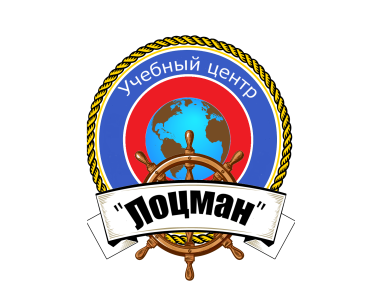 Частное профессиональное образовательное учреждение  «Учебный центр «Лоцман»РАБОЧАЯ ПРОГРАММАЛебедчик - мотористг.ТверьСОДЕРЖАНИЕ1. ОБЩИЕ ПОЛОЖЕНИЯ									 32. ХАРАКТЕРИСТИКА ОБРАЗОВАТЕЛЬНОЙ ПРОГРАММЫ И ПРОФЕССИОНАЛЬНОЙ ДЕЯТЕЛЬНОСТИ ВЫПУСКНИКОВ		     		  33. ПЛАНИРУЕМЫЕ РЕЗУЛЬТАТЫ ОСВОЕНИЯ ДОПОЛНИТЕЛЬНОЙ ПРОФЕССИОНАЛЬНОЙ ПРОГРАММЫ					                        64. СОДЕРЖАНИЕ ДОПОЛНИТЕЛЬНОЙ ПРОФЕССИОНАЛЬНОЙ ПРОГРАММЫ 8                                                                                                        5. УСЛОВИЯ РЕАЛИЗАЦИИ ПРОГРАММЫ						  25 6. УЧЕБНО-МЕТОДИЧЕСКОЕ ОБЕСПЕЧЕНИЕ ДИСЦИПЛИНЫ			  267. ПЕРЕЧЕНЬ ВОПРОСОВ ДЛЯ ПОДГОТОВКИ И ПРОВЕДЕНИЯ КВАЛИФИКАЦИОННЫХ ИСПЫТАНИЙ ЧЛЕНОВ ЭКИПАЖЕЙ СУДОВ ВНУТРЕННЕГО ПЛАВАНИЯ									  27					I. ОБЩИЕ ПОЛОЖЕНИЯ1. Нормативные основания для разработки дополнительной профессиональной программы.Рабочая программа разработана на основе примерной программы подготовки членов экипажей судов внутреннего водного плавания Федерального агентства морского и речного транспорта в соответствии с Федеральным законом от 29 декабря 2012 № 273-ФЗ «Об образовании в Российской Федерации», Положением о дипломировании членов экипажей судов внутреннего водного транспорта, утвержденным Приказом Минтранса России от 12.03.2018 № 87, Уставом службы на судах Министерства речного флота РСФСР, утвержденным Приказом МРФ РСФСР от 30.03.1982 № 30, с дополнениями, Единым тарифно-квалификационным справочником работ и профессий рабочих, выпуск 52, утвержденным приказом Минтруда России от 18.02.2013 № 68н, Программами квалификационных испытаний при дипломировании членов экипажей судов внутреннего плавания и другими нормативными правовыми актами, регламентирующими профессиональный уровень лиц рядового состава судов внутреннего водного транспорта. II. ХАРАКТЕРИСТИКА ОБРАЗОВАТЕЛЬНОЙ ПРОГРАММЫ И ПРОФЕССИОНАЛЬНОЙ ДЕЯТЕЛЬНОСТИ ВЫПУСКНИКОВ2. Цель и задачи дисциплины, ее место в учебном процессе 2.1. Цель изучения дисциплины: получение рабочей профессии  «лебедчик-моторист». 2.2. Задачи изучения дисциплины: Самостоятельное выполнение всех видов работ, предусмотренных технологическими условиями и нормами, установленными на судне для лебедчика-моториста. Предметом изучения дисциплины являются следующие объекты: судовые дизельные энергетические установки и вспомогательные механизмы,  основы судоремонта, оборудование, механизмы и системы, обеспечивающие жизнедеятельность, безопасность и живучесть судна; отработка практических навыков по борьбе за живучесть судна, выполнение эксплуатационных инструкций и правил. 2.3. Место (роль) дисциплины в учебном процессе Получение рабочей профессии «лебедчик-моторист» является основной задачей прохождения групповой учебной плавательной практики на несамоходном многочерпаковом земснаряде «Московский-221».3. Общее описание профессиональной деятельности выпускников Областью профессиональной деятельности являются: − эксплуатация технического флота; − обеспечение и контроль обеспечения безопасности плавания судов, предотвращения загрязнения окружающей среды, выполнения национального законодательства в области водного транспорта Виды профессиональной деятельности: − эксплуатационно-технологическая; − производственно-технологическая. Должен быть готов решать следующие профессиональные задачи: в эксплуатационно-технологической и сервисной деятельности: – содействие технической эксплуатации судов и механизмов; – содействие в проведении испытаний и определении работоспособности судового оборудования; – безопасное ведение работ по монтажу и наладке судовых технических средств;в производственно-технологической деятельности: – обеспечение экологической безопасности при эксплуатации судового оборудования; – содействие монтажу и наладке судового оборудования. 4. Уровень квалификации Квалификационные требования к уровню освоения содержания дисциплины Слушатель по окончании курса должен знать как общие вопросы, так и относящиеся к его непосредственным профессиональным обязанностям: -обязанности согласно Устава и Кодекса внутреннего водного транспорта Российской Федерации; -общие вопросы теории и устройства земснаряда; -основные процедуры по охране окружающей природной среды и предотвращению ее загрязнения.  общие сведения о процессах, происходящих в двигателях внутреннего сгорания, устройство двигателей, принципы их действия; системы двигателя: топливную, смазки, водяную, воздушную; пусковые устройства;  правила технической эксплуатации судовых дизелей, судовых систем и механизмов, других механизмов машинного отделения;  порядок подготовки к ремонту двигателей, вспомогательных механизмов; технологическую последовательность при разборке, ремонте и сборке. Уметь:  подготавливать к работе СЭУ,  вспомогательные механизмы;- использовать аварийное оборудование и действовать в аварийной ситуации. эксплуатировать СЭУ, судовые системы и механизмы на вспомогательном уровне, осуществлять контроль за их работой по контрольно-измерительным приборам;  нести ходовую и стояночную вахту в машинном отделении  под наблюдением вахтенного механика;4. Уровень квалификации5. Категория слушателей: В число обучаемых могут быть зачислены лица отвечающие следующим критериям: • имеющие среднее общее образование и выше; • годные по состоянию здоровья, на основании медицинского заключения, для работы на судах внутреннего водного транспорта в должности моториста-рулевого. 6. Перечень направленностей (профилей) дополнительных профессиональных программ  • «Начальная подготовка по безопасности», включая – способы личного выживания; – противопожарная безопасность и борьба с пожаром; – оказание элементарной первой помощи; – личная безопасность и общественные обязанности.«Подготовка специалистов по спасательным шлюпкам и плотам и дежурным шлюпкам, не являющимися скоростными дежурными шлюпками». 7. Нормативно установленные объем и сроки обучения8. Формы обучения – очная с отрывом от производства, или – смешанная с использованием дистанционных образовательных технологий и электронного обучения и проведением с отрывом от производства практических занятий и итоговой аттестации. Обучение исключительно с применением электронного обучения и дистанционных образовательных технологий не допускается. 9. Перечень профессиональных стандартов, сопрягаемых с образовательной программой – Профессиональный стандарт «Механик и командир плавучего крана», утвержденный приказом Минтруда Российской Федерации от 13 октября 2017 г. №727н. – Профессиональный стандарт «Командир земснаряда-механик», (находится на рассмотрении в Минтруде России). – Профессиональный стандарт «Моторист» (находится на рассмотрении в Минтруде России).III. ПЛАНИРУЕМЫЕ РЕЗУЛЬТАТЫ ОСВОЕНИЯ ДОПОЛНИТЕЛЬНОЙ ПРОФЕССИОНАЛЬНОЙ ПРОГРАММЫIV. СОДЕРЖАНИЕ ДОПОЛНИТЕЛЬНОЙ ПРОФЕССИОНАЛЬНОЙ ПРОГРАММЫ10. Учебный планпрограммы «Лебедчик-моторист» для работы на внутренних водных путях.Цель: обучение по программе «Лебедчик-моторист» для работы на судах внутреннего плавания.Категория слушателей, лица, имеющие среднее общее образование и выше; годные по состоянию здоровья (на основании медицинского заключения) для работы на судах внутреннего плавания в качестве моториста-рулевого.Срок обучения. 492 часов (2,5 месяца).Форма обучения, лекции, практические занятия.Режим занятий: 16.00-22.00.11. Учебно-тематический план программы «Лебедчик-моторист» для работы на внутренних водных путях.Цель: обучение по программе «Лебедчик-моторист»  для работы на судах внутреннего плавания.Категория слушателей, лица, имеющие среднее общее образование и выше; годные по состоянию здоровья (на основании медицинского заключения) для работы на судах внутреннего плавания в качестве моториста-рулевого.Срок обучения. 492 часов (2,5 месяца).Форма обучения, лекции, практические занятия.Режим занятий: 16.00-22.00.Содержание разделов (тем) Введение Программа содержит общепрофессиональный цикл, профессиональные модули, производственную (плавательную) практику и вариативную часть.Общепрофессиональный цикл предназначен для базовой профессиональной подготовки лиц рядового состава судов внутреннего водного транспорта. Профессиональный модуль – специализированная часть программы для приобретения профессиональных знаний и умений лебедчика-моториста судов, эксплуатируемых на внутренних водных путях. Производственная (плавательная) практика направлена для овладения профессиональными умениями и навыками, приобретения минимально необходимого для получения квалификационного свидетельства лебедчика-моториста стажа плавания. Вариативная часть призвана учитывать региональные и/или корпоративные потребности в подготовке кадров с учетом местных особенностей. ОБЩЕПРОФЕССИОНАЛЬНЫЙ ЦИКЛРаздел 1. Основы производственной деятельности на судах внутреннего водного транспорта Тема 1.1. Основные понятия внутреннего водного транспорта Лекционное занятие Роль внутреннего водного транспорта (ВВТ) в экономике России, его задачи и организационная структура. Современное направление в развитии ВВТ (флота, пути, портов). Виды речных перевозок. Продукция транспорта и ее измерение. Тема 1.2. Основы трудового законодательства Лекционное занятие Понятие правового регулирования в сфере профессиональной деятельности. Трудовой кодекс РФ: трудовое право; трудовой договор и порядок его заключения, основания прекращения; оплата труда; роль государственного регулирования в обеспечении занятости населения; дисциплинарная и материальная ответственность работника; административные правонарушения и административная ответственность; право социальной защиты граждан; защита нарушенных прав и судебный порядок разрешения споров. Транспортное право: Кодекс внутреннего водного транспорта РФ; Устав службы на судах Министерства речного флота РСФСР. Требования трудовой дисциплины к каждому члену судового экипажа. Меры поощрения и дисциплинарного воздействия к нарушениям трудовой дисциплины. Тема 1.3. Организация службы на судах внутреннего водного транспорта Лекционное занятие Кодекс внутреннего водного транспорта РФ: состав экипажа судна; требования, предъявляемые к членам экипажа судна; трудовые отношения на судне; возвращение члена экипажа судна к месту приема его на работу; капитан судна его права и обязанности по поддержанию порядка на судне.Требования Устава службы на судах Министерства речного флота к организации службы на судах, основные расписания. Внутренний распорядок на судне. Вахтенная служба, организация вахтенной службы. Распределение членов экипажа по вахтам. Порядок заступления, несение и сдача вахты. Подвахта и ее назначение. Обязанности вахтенных лиц. Обязанности командного и рядового состава. Обязанности моториста-рулевого в период плавания и во время стоянки судна в порту. Время несения вахты при экипажном и бригадном методе работы, состав вахты. Работа экипажей скоростных судов. Порядок увольнения на берег. Порядок подъёма и несения флагов и вымпелов. Раздел 2. Безопасность жизнедеятельности и охрана труда Тема 2.1. Производственный травматизм Лекционное занятие Термины и определения охраны труда. Организация работы по охране труда на судах и предприятиях водного транспорта. Основные органы контроля за охраной труда на судах и базах технического обслуживания флота. Виды ответственности за нарушения норм и правил охраны труда. Обучение безопасным методам труда. Классификация травматизма. Причины производственного травматизма. Порядок расследования и учет несчастных случаев на производстве. Разбор характерных несчастных случаев на флоте. Тема 2.2. Опасные и вредные производственные факторы. Микроклимат судовой среды Лекционное занятие Физические, химические и биологические факторы трудового процесса. Основные средства индивидуальной и коллективной защиты. Профилактика профессиональных заболеваний. Тема 2.3. Электробезопасность на судах и базах технического обслуживания флота Лекционное занятие Электробезопасность на судах. Воздействие электрического тока на организм человека. Основные причины электротравматизма. Меры и средства защиты от поражения электрическим током. Классификация помещений по степени опасности поражения электрическим током. Требования к персоналу, обслуживающему электроустановки. Группы по электробезопасности персонала, обслуживающего электроустановки. Меры безопасности при работе с ручным электроинструментом, с переносными электрическими светильниками. Основные правила электробезопасности при ремонте и обслуживании электрооборудования на судах. Тема 2.4. Противопожарная безопасность на судах и объектах водного транспорта Лекционное занятие Организация пожарной охраны в Российской Федерации и на водном транспорте. Опасные факторы пожара. Причины пожаров на судах. Средства и системы тушения пожаров. Классификация материалов и веществ по пожарной опасности. Тема 2.5. Оказание доврачебной помощи пострадавшим при несчастных случаях на производстве Лекционное занятие Аптечка первой медицинской помощи на судне. Доврачебная помощь при ранениях, несчастных случаях, поражении электрическим током. Доврачебная помощь при утоплениях, ожогах, обморожениях. Виды и степени ожогов. Наложение повязок при переломах. Сердечно-легочная реанимация, непрямой массаж сердца. Виды кровотечений, доврачебная помощь при венозном и артериальном кровотечении, носовых кровотечениях. Открытые и закрытые ранения. Доврачебная помощь при пищевых отравлениях, отравлениях химическими веществами, продуктами горения. Практическое занятие Сердечно-легочная реанимация; наложение повязок при ранениях; остановка кровотечения. Раздел 3. Устройство судна Тема 3.1. Классификация судов и судов технического флота. Лекционное занятие Устройство судов технического флота: общее устройство и принцип действия черпаковых снарядов и землесосов; устройство землесоса; устройство судов, обслуживающих снаряды (завозни, шаланды и др.). Классификация судов: по назначению; по району плавания; по материалу корпуса; по способу движения; по способу поддержания на воде; типу главного двигателя; по типу движителей; по архитектурно-конструктивному типу и количеству гребных валов. Основные мореходные и эксплуатационные качества судов. Тема 3.2. Устройство специального оборудования земснарядов Лекционное занятие Системы набора корпуса. Элементы конструкции продольного и поперечного набора. Наружная обшивка и палубный настил, их отличительные пояса, расположение и назначение. Оперативные лебедки земснаряда их назначение, основные элементы конструкции. Якорное устройство: конструктивные особенности и составные элементы. Конструктивные типы якорей, их преимущества и недостатки. Швартовное и буксирное устройство: назначение, составные элементы и расположение на судне. Шлюпочные устройства, их составные элементы. Разновидности шлюпбалок, их составные части и принцип действия. Тема 3.3. Общее устройство грузовой стрелы и крана Мачтовое оборудование, судовые трапы, леерное ограждение, двери, люковые закрытия и иллюминаторы. Общие сведения о тросах. Синтетические, стальные тросы, такелажные цепи их основные характеристики, правила использования, уход и обращения с ними, допустимый износ. Дельные вещи и прочее снабжение: назначение, виды, устройство, уход за ними, допустимый износ. Тема 3.4. Судовые спасательные средства, аварийно-спасательное имущество и снабжение Лекционное занятие Классификация и разновидности спасательных средств. Нормы снабжения судов спасательными средствами. Разновидности и назначение аварийно-спасательного и противопожарного имущества. Конструктивная противопожарная защита судов, виды перекрытий. Нормы аварийного снабжения и снабжения сигнальными средствами, их размещение и хранение на судне. Тема 3.5. Судовые системы Лекционное занятие Назначение и классификация судовых систем. Назначение и общая характеристика судовых систем. Специальные системы танкеров. Системы контроля и пожарной сигнализации. Стационарные системы пожаротушения. Требования Технического регламента о безопасности объектов внутреннего водного транспорта и Правил технической эксплуатации к судовым системам. Тема 3.6. Общее устройство судов Лекционное занятие Общее устройство и формы обводов корпуса судна. Устройство внутренних помещений и надстроек судна. Расположение и оборудование пассажирских помещений. Главные размерения корпуса судна. Понятие о теоретическом чертеже судна и его назначении. Соотношение главных размерений в обеспечении мореходных и эксплуатационных качеств судна. Коэффициенты полноты, их величины для различных судов. Грузовая марка и марки углублений. Минимальный надводный борт. Тема 3.7. Системы набора корпуса судна Лекционное занятие Понятие общей и местной прочности корпуса судна. Системы набора корпуса, их применение, преимущество и недостатки. Элементы конструкции продольного и поперечного набора. Особенности набора оконечностей корпуса судна, машинного отделения. Наружная обшивка и палубный настил, их отличительные пояса, расположение и назначение. Тема 3.8. Судовые устройства, рангоут и такелаж Лекционное занятие Рулевые устройства: их основные элементы, конструкция и назначение. Типы рулей. Виды основных рулевых приводов. Запасные рулевые приводы. Движетельно-рулевые колонки. Подруливающие устройства. Уход за рулевым устройством. Якорное устройство: конструктивные особенности и составные элементы. Конструктивные типы якорей, их преимущества и недостатки. Швартовное устройство: назначение, составные элементы и расположение на судне. Буксирное и сцепные устройства: их составные элементы, расположение на судне и назначение. Шлюпочные устройства, их составные элементы. Разновидности шлюпбалок, их составные части и принцип действия. Грузовые устройства и люковые закрытия, их классификация, составные элементы и конструкция. Общее устройство грузовой стрелы и крана. Требования Технического регламента о безопасности объектов внутреннего водного транспорта и Правил технической эксплуатации к судовым устройствам. Мачтовое оборудование, судовые трапы, леерное ограждение, двери, люковые закрытия и иллюминаторы. Общие сведения о тросах. Синтетические, стальные тросы, такелажные цепи их основные характеристики, правила использования, уход и обращения с ними, допустимый износ. Дельные вещи и прочее снабжение: назначение, виды, устройство, уход за ними, допустимый износ. Специальные требования к проходам, трапам, иллюминаторам пассажирских судов. Тема 3.9. Основы теории судна Лекционное занятие Силы, действующие на плавающее судно. Закон плавучести. Силы веса и силы поддержания на спокойной воде и на волнении. Закон Архимеда. Центр величины, центр тяжести. Условия равновесия судна. Объемное и весовое водоизмещение. Основные понятия об остойчивости судна. Непотопляемость как качество судна. Водонепроницаемые переборки и их роль в обеспечении непотопляемости судов. Запас плавучести и надводный борт, их роль в обеспечении непотопляемости. Качка, ее виды и элементы. Раздел 4. Основы материаловедения и технического черчения Тема 4.1. Металлы, их свойства и применение Лекционное занятие Общие сведения о металлах, черные металлы: чугун; сталь. Влияние примесей на качество стали, классификация сталей. Термическая и химико-термическая обработка стали. Электролитическая металлизация и порошковая металлургия. Цветные металлы, их сплавы. Коррозия металлов и борьба с ней.Тема 4.2. Основы сопротивления материалов. Допуски и посадки Лекционное занятие Деформация твердых тел. Лабораторные испытания металлов: качественный и количественный анализ; испытания механических свойств металлов и их сплавов; исследование структуры металлов; рентгенографическое, магнитное и ультразвуковое исследование. Определение металлов по цвету, стружке и искре. Допуски и посадки, классы точности. Системы допусков: система отверстия; система вала. Практическое занятие Механические испытания свойств металлов при статических нагрузках. Тема 4.3. Ремонтно-расходные материалы, топлива и смазочные масла Лекционное занятие Прокладочные и набивочные материалы. Абразивные материалы. Флюсы для паяльных работ. Свойства жидких топлив, применяемых в двигателях внутреннего сгорания. Топливо для дизелей. Назначение смазки. Свойства масел и масла, применяемые в двигателях внутреннего сгорания. Тема 4.4. Основы технического черчения Лекционное занятие Методы графических изображений. Линии и условные обозначения на чертежах. Масштабы. Разрезы, сечения, разрывы. Чтение рабочих чертежей. Практические советы по составлению рабочих эскизов. Практическое занятие Составление рабочего эскиза детали (простейшего узла, механизма). Раздел 5. Выполнение судовых работ Тема 5.1. Судовые работы и требования безопасности при их выполнении Лекционное занятие Судовые уборки. Уход за машинно-котельными помещениями, трубопроводами, арматурой судовых систем, цистернами и сланями. Хранение горючих материалов на судне. Порядок допуска к судовым работам, инструктаж. Работы в закрытых помещениях. Забортные работы, спуск человека за борт. Требования к ограждению проёмов, проходов и вырезов в палубах, переходных мостиков. Спецодежда, обувь, рукавицы, резиновые перчатки, респираторы и противогазы, предохранительные очки и другие предохранительные приспособления. Тема 5.2. Основы такелажных и малярных работ Лекционное занятие Назначение малярных работ. Лакокрасочные материалы и их характеристики. Инструменты для подготовки поверхности к окраске, их виды, подготовка к работе. Подготовка к окраске металлических поверхностей. Технология проведения окрасочных работ, температурные параметры при окраске. Правила безопасности при производстве малярных работ. Такелаж современного судна. Назначение предметов такелажа. Инструмент для такелажных работ и материалы. Основные характеристики, особенности и конструкция металлических, растительных и синтетических тросов. Применение и вязание основных узлов. Правила безопасности при производстве такелажных работ. Практическое занятие Наложение марок и бензелей; вязание узлов и их применение. Тема 5.3. Работа с судовыми устройствами Лекционное занятие Работа с якорным устройством. Управление шпилями, брашпилями, оперативными и вспомогательными лебедками. Подготовка якорного устройства, порядок закладки, перекладки и уборки якорей. Завоз и отдача якорей. Управление оперативными лебедками при рабочих перемещениях земснаряда. Используемые команды и сигналы при управлении лебедками, при отдаче и поднятии якорей, организация наблюдения. Уход за якорным устройством и лебедками. Требования правил по охране труда при выполнении работ. Тема 5.4. Работа со швартовыми устройствами Лекционное занятие Лебедки судов и земснарядов: назначение, классификация, устройство и принцип работы. Требования к оперативным лебедкам. Назначение устройство и принцип работы свайно-тросового устройства. Тросы и якоря землечерпальных снарядов. Техническая эксплуатация швартового устройства и уход за ним. Требования правил по охране труда при швартовых операциях. Практическое занятие Знакомство с работой якорно-швартовного устройства, оперативных и вспомогательных лебёдок на примере конкретного судна. Работа с буксирными устройствами. Крепление буксирного троса и его отдача. Техническая эксплуатация буксирного устройства и уход за ними. Требования правил по охране труда при работе с буксирным устройством. Тема 5.5. Работа со шлюпочным устройством Лекционное занятие Работа со шлюпочными устройствами. Работы по спуску и подъему шлюпок. Спуск шлюпок на воду. Порядок посадки (высадки) людей в шлюпку (из шлюпки). Подъем шлюпки и её крепление на кильблоках. Требования правил по охране труда при работе со шлюпочными устройствами. Практическое занятие Знакомство с работой шлюпочного устройства на примере конкретного земснаряда. Тема 5.6. Приборы и средства управления работой земснаряда Лекционное занятие Контрольно-измерительные приборы, назначение, устройство и принцип работы. Принципы автоматизации технологических процессов земснарядов. Практическое занятие Знакомство с приборами и средствами управления работой земснаряда на примере конкретного земснаряда. Тема 5.7. Технологическое оборудование добывающих земснарядов Лекционное занятие Устройство и принцип работы механического и гидравлического сортировочного устройств (гидроклассификатор). Практическое занятие Знакомство с устройством и принципом работы гидроклассификатора земснаряда. Тема 5.8. Технология работы земснарядов Лекционное занятие Технология траншейной разработки грунта. Технология тросового папильонажа, основные способы тросового папильонажа и их назначение. Принцип свайно-тросового папильонажа. Операции с якорями при различных технологиях землечерпальных работ. Установка, перестановка и сборка землечерпательного каравана. Способы буксировки грунтопровода. Учалка земснарядов. Грунтоотвозные шаланды: назначение, устройство и принцип работы. Режим работы грунтонасосной установки. Оптимальный режим работы землесоса. Основные принципы и режимы работы различных типов земснарядов (штангового, грейферного и многочерпакового).Тема 5.9. Вспомогательные операции при производстве дноуглубительных и добычных работ Лекционное занятие Виды и порядок выполнения производственных операций. Виды и порядок выполнения периодических операций. Тема 5.10. Судовые работы и требования безопасности при их выполнении Лекционное занятие Судовые уборки. Уход за машинно-котельными помещениями, трубопроводами, арматурой судовых систем, цистернами и сланями. Хранение горючих материалов на судне. Порядок допуска к судовым работам, инструктаж. Работы в закрытых помещениях. Забортные работы, спуск человека за борт. Требования к ограждению проёмов, проходов и вырезов в палубах, переходных мостиков. Спецодежда, обувь, рукавицы, резиновые перчатки, респираторы и противогазы, предохранительные очки и другие предохранительные приспособления. Тема 5.11. Основы такелажных и малярных работ Лекционное занятие Назначение малярных работ. Лакокрасочные материалы и их характеристики. Инструменты для подготовки поверхности к окраске, их виды, подготовка к работе. Подготовка к окраске металлических поверхностей. Технология проведения окрасочных работ, температурные параметры при окраске. Правила безопасности при производстве малярных работ. Такелаж современного судна. Назначение предметов такелажа. Инструмент для такелажных работ и материалы. Основные характеристики, особенности и конструкция металлических, растительных и синтетических тросов. Применение и вязание основных узлов. Правила безопасности при производстве такелажных работ. Практическое занятие Наложение марок и бензелей; вязание узлов и их применение. Тема 5.12. Слесарный инструмент и основные слесарные операции Лекционное занятие Общие сведения о слесарном деле, основные понятия и определения. Разметка, рубка и резка металлов. Опиливание, сверление, развертывание и зенкование отверстий. Нарезание резьбы. Шабровка, притирка, шлифовка и полировка. Лужение, паяние, наплавка и заливка. Сварка металлов. Правка и гнутье. Вспомогательный слесарный инструмент и приспособления. Правила безопасности при выполнении слесарных работ и работе со слесарным инструментом. Практическое занятие Разметка, рубка и резка металлов; опиливание, сверление, развертывание и зенкование отверстий; нарезание резьбы; правка и гнутье.Тема 5.13. Классификация и применение измерительного инструмента Лекционное занятие Общие сведения об измерительном инструменте. Штриховой раздвижной и нераздвижной измерительный инструмент. Переносной измерительный инструмент. Поверочный инструмент и приспособления. Угломерный инструмент. Одномерные инструменты. Практическое занятие Определение фактических размеров деталей с использованием измерительного инструмента. Раздел 6. Обеспечение безопасности плавания Раздел 6.1 Борьба за живучесть судна Тема 6.1.1. Организация борьбы за живучесть судна, экипажа и судовой техники Лекционное занятие Термины и определения. Организация борьбы за живучесть судна. Судовые тревоги, порядок их объявления и сигналы. Расписания по тревогам, каютная карточка, действия членов экипажа по тревогам. Учебные тревоги. Оставление судна, общие положения. Действия экипажа по шлюпочной тревоге. Подготовка экипажа и пассажиров к оставлению судна. Организация эвакуации пассажиров и экипажа судна. Меры, способствующие сохранению жизни людей, покинувших гибнущее судно. Эвакуация пассажиров в различных условиях на воду (берег). Сигналы бедствия. Оказание помощи другим судам, терпящим бедствие. Спасение людей, находящихся в воде, и оказание им первой помощи. Практическое занятие Подача сигналов бедствия. Тема 6.1.2. Борьба экипажа за непотопляемость судна Лекционное занятие Основные виды судовых систем, аварийного имущества и инструмента по борьбе с водой. Основные приемы и способы заделки пробоин, подкреплению водонепроницаемых переборок, применение аварийного инвентаря и материала. Постановка различных видов пластырей. Устройство и установка «цементных ящиков». Заделка повреждений трубопроводов. Порядок маркировки шпангоутов, водонепроницаемых и противопожарных закрытий, запорных устройств вентиляции. Практическое занятие Применение аварийного имущества и инструмента. Тема 6.1.3. Борьба экипажа с пожарами на судах Лекционное занятие Типы применяемых на суднах огнетушителей, их выбор для различных случаев возгорания и эффективное использование. Дыхательные изолирующие аппараты, снаряжение и костюм пожарного (защитный костюм). Аварийные дыхательные устройства. Тактика тушения пожара. Действия командного и рядового состава при пожарной тревоге, действия лиц, первыми обнаружившими очаг пожара. Разведка очага пожара, условные сигналы. Порядок докладов. Использование пожарных стволов, рукавов, пеногенераторов и стационарных систем пожаротушения. Эвакуация людей. Тушение пожаров в трюмах, грузовых танках в машинном отделении. Тушение пожаров в жилых и служебных помещениях, на открытых палубах. Особенности тушения пожаров электрооборудования и горящего жидкого топлива за бортом. Практическое занятие Применение переносных средств пожаротушения. Тема 6.1.4. Способы личного выживания Лекционное занятие Индивидуальные спасательные средства: устройство, их основные характеристики и тактика использования. Коллективные спасательные средства: устройство, снабжение, их основные характеристики, процедуры спуска и использования. Маркировка спасательных средств. Процедуры по спуску различных видов шлюпок на воду (открытые и закрытые спасательные шлюпки, спасательные шлюпки свободного падения), спуск спасательных плотов. Процедура посадки в спасательные средства. Организация жизни на спасательном средстве. Практическое занятие Применение индивидуальных спасательных средств. Раздел 6.2 Безопасность судоходства и охрана окружающей среды Тема 6.2.1. Правовые основы безопасности судоходства, понятие транспортной безопасности Лекционное занятие Концепция развития внутренних водных путей РФ. Обзор современного состояния безопасности судоходства и концепция обеспечения безопасности судоходства. Типичные аварийные случаи на ВВП и на море. Основные положения нормативных правовых актов действующих на внутреннем водном транспорте в части организации и обеспечения безопасности судоходства на внутренних водных путях. Понятие о системе управления безопасностью судов. Понятие транспортной безопасности. Тема 6.2.2. Государственный надзор и государственный портовый контроль в области внутреннего водного транспорта, его функции Лекционное занятие Государственный морской и речной надзор (Госморречнадзор) его функции, структура и территориальные органы. Административные права работников Госморречнадзора. Российский Речной Регистр его функции, структура и классификационная деятельность. Администрация бассейна внутренних водных путей, её функции. Государственный портовый контроль, капитан бассейна ВВП, его функции. Тема 6.2.3. Охрана окружающей среды Лекционное занятие Общие сведения о вредных веществах, перевозимых по ВВП и их маркировка. Основные физико-химические свойства вредных веществ и необходимые условия для их перевозки. Степень опасности вредных веществ для водной среды и для здоровья человека. Причины и источники загрязнения водной среды с судов. Оснащение судов системами и оборудованием для предотвращения загрязнения окружающей среды. Обязанности судовладельцев по охране окружающей среды. Надзор и контроль за обеспечением экологической безопасности. Санитарные правила и нормы. Раздел 7. Несение безопасной машинной вахты Раздел 7.1. Устройство и эксплуатация судовых энергетических установок Тема 7.1.1. Общие сведения о двигателях внутреннего сгорания Лекционное занятие Краткий исторический очерк развития двигателей внутреннего сгорания (ДВС), общие сведения о дизелях. Классификация ДВС. Рабочие циклы ДВС: четырехтактные; двухтактные дизели. Мощность ДВС, удельный расход топлива, тепловой баланс двигателя. Тема 7.1.2. Устройство двигателей внутреннего сгорания Лекционное занятие Основные неподвижные части (остов) двигателя: фундаментная рама; рамовые (коренные) подшипники; станина; цилиндры и блок-картеры; втулки цилиндров; крышки цилиндров. Основные подвижные детали двигателя: поршни рабочих цилиндров с поршневыми кольцами и поршневыми пальцами; шатуны; коленчатый вал; маховик. Газораспределительный механизм двигателя. Топливоподающая аппаратура: топливные насосы; форсунки. Регуляторы частоты вращения. Практическое занятие Изучение конструкции ДВС на примере конкретного судового двигателя. Тема 7.1.3. Системы двигателя Лекционное занятие Система воздухоснабжения и газоотведения. Система смазывания двигателя. Топливная система. Система охлаждения. Система пуска-реверса. Практическое занятие Изучение систем ДВС на примере конкретного судового двигателя.Тема 7.1.4. Судовые валопроводы, движители, реверсивно-разобщительные устройства Лекционное занятие Валопроводы. Движители. Дейдвудное устройство. Упорные валы и подшипники. Реверсивно-разобщительные муфты и реверс редукторы. Тема 7.1.5. Эксплуатация главных и вспомогательных двигателей Лекционное занятие Осмотр и подготовка двигателя к пуску. Пуск и реверсирование двигателя. Обслуживание двигателя и систем во время работы. Контроль за работой двигателя по приборам и внешним признакам: – наблюдение за топливной системой во время работы двигателя. Правила технической эксплуатации топливной системы. Промывка топливных фильтров; – наблюдение за масляной системой во время работы двигателя. Ее техническое обслуживание, наблюдение за температурой и давлением масла в системе и перепадом давления в фильтре; – осмотр и проверка систем охлаждения. Проверка герметичности систем охлаждения. Наблюдение за приборами, обеспечивающими тепловой режим двигателя и его защиту; – наблюдение за системой сжатого воздуха, контроль давления в баллонах. Остановка дизеля. Обязанности вахтенного моториста при заступлении на вахту, во время вахты и при сдаче вахты. Требования правил безопасности. Основные неисправности в работе двигателей, их причины и способы устранения. Техническая документация. Практическое занятие Подготовка двигателя к пуску, контроль за работой двигателя по приборам, пуск, реверсирование и остановка двигателя на примере конкретного судового двигателя. Раздел 7.2. Судовые вспомогательные механизмы и системы Тема 7.2.1. Судовые вспомогательные механизмы и их эксплуатация Лекционное занятие Общие сведения о судовых механизмах, их назначение. Типы рулевых машин, их конструкция и принцип действия. Рулевые приводы. Брашпили и шпили, их конструкция и принцип работы. Конструкция автосцепов, буксирных устройств и лебедок. Классификация судовых подъемных механизмов. Правила безопасной эксплуатации судовых вспомогательных механизмов. Практическое занятие Знакомство с судовыми механизмами на примере устройств конкретного судна (судов).Тема 7.2.2. Судовые системы Лекционное занятие Назначение судовых систем, их классификация. Состав и назначение трюмных систем, балластных систем, систем пожаротушения, системы искусственного микроклимата, системы бытового водоснабжения, санитарных систем и систем сжатого воздуха. Специальные системы танкеров: классификация и назначение. Основные требования, предъявляемые к судовым системам. Классификация, назначение, устройство и принцип действия судовых насосов: поршневые насосы; центробежные, вихревые насосы; ротационные насосы; инжекторы и эжекторы. Тема 7.2.3. Судовые котельные установки Лекционное занятие Классификация вспомогательных котлов, их основные характеристики. Арматура котлов. Водоуказательные и контрольно-измерительные приборы. Топочные устройства. Подготовка котла к работе. Пуск котла и обслуживание в работе. Меры безопасности при эксплуатации котла. Практическое занятие Знакомство с судовыми котлами на примере установок конкретного судна (судов). Тема 7.2.4. Контрольно-измерительные приборы. Аварийно-предупредительная сигнализация СЭУ Лекционное занятие Контрольно-измерительные приборы (КИП). Аварийно-предупредительная сигнализация (АПС). Назначение и принцип работы системы дистанционного автоматического управления (ДАУ) и дистанционного управления (ДУ). Раздел 7.3. Основы судового электрооборудования Тема 7.3.1. Судовые электростанции, электроприводы и сети Лекционное занятие Состав и классификация судовых электростанций. Режимы работы судовой электростанции. Безопасность при эксплуатации судовой электростанции. Судовые электроприводы их классификация. Схемы управления судовыми электроприводами. Обеспечение безопасности при эксплуатации судовых электроприводов. Устройства автоматики судовой электростанции. Назначение и классификация судовых электрических сетей. Виды защиты. Основные методы распределения электроэнергии на судах. Судовые кабели и провода, их маркировка и назначение. Способы прокладки судовых кабелей. Сопротивление изоляции судовых сетей, основы методов измерения.Тема 7.3.2. Судовые распределительные устройства, коммутационная и защитная аппаратура, аварийные источники электроэнергии Л	екционное занятие Судовые распределительные устройства: назначение и исполнение, состав оборудования ГРЩ. Коммутационная аппаратура: назначение, устройство и принцип работы. Защитная аппаратура: назначение, устройство и принцип работы. Устройство бесконтактных коммутаторов. Щелочные и кислотные аккумуляторы, их назначение и характеристики. Схемы соединений аккумуляторов в батарею. Основные параметры аккумуляторов. Правила техники безопасности при техническом обслуживании аккумуляторов. Судовые аварийные источники электроэнергии. Источники питания, состав потребителей. Пожарная сигнализация: назначение, принцип действия. Тема 7.3.3. Судовое электрическое освещение и нагревательные приборы Лекционное занятие Виды судового электроосвещения. Электрические источники света. Судовые светильники. Сигнальные и отличительные огни. Требования безопасности к переносному освещению. Судовые электронагревательные приборы: требования к конструкции, установке, защите. Требования правил безопасности при обслуживании электронагревательных приборов. Раздел 7.4. Ремонт двигателей и вспомогательных механизмов Тема 7.4.1. Ремонт двигателей внутреннего сгорания Лекционное занятие Дефектация узлов и деталей двигателя. Методы обнаружения дефектов и способы их устранения. Контроль технического состояния деталей. Ремонт крышки цилиндров, технология ремонта. Применяемый инструмент и приспособления. Ремонт цилиндровой втулки. Выпрессовка и запрессовка втулки. Определение дефектов и ремонтопригодности. Технология ремонта. Ремонт коленчатого вала. Проверка раскепа и положения рамовых шеек по отношению к подшипникам. Проверка шатунных шеек. Осмотр рамовых подшипников, их ремонт, подгонка по шейкам. Определение величины угла обхвата и площади прилегания вкладыша к шейке. Ремонт поршня и поршневых колец. Выемка поршня. Съемка поршневых колец. Промывка поршней и поршневых колец. Замена колец и пригонка их по канавкам. Установка зазоров. Разгонка стыков. Сборка и центровка поршня. Ремонт распределительного механизма и клапанов. Разборка клапанов, их притирка и сборка. Ремонт распределительного вала. Проверка зазоров в клапанном механизме. Ремонт топливной аппаратуры. Ремонт компрессоров и насосов. Монтаж двигателя. Испытание двигателя после ремонта.Требования безопасности при выполнении ремонтных работ на судне. Тема 7.4.2. Ремонт вспомогательных механизмов Лекционное занятие Характерные виды износов и повреждений упорного, промежуточного и гребного валов, причины их возникновения и основные способы устранения. Дефекты дейдвудных и кронштейновых втулок. Основные способы их устранения. Износы, повреждения гребного винта, причины их возникновения и технология ремонта. Износы и повреждения поршневых и центробежных насосов, компрессоров, рулевых машин, шпилей и брашпилей, грузовых и буксирных лебедок, вспомогательных котлов. Причины их возникновения и способы устранения. Характерные виды износов и повреждений арматуры, причины их возникновения. Требования безопасности при ремонте вспомогательных механизмов. Раздел 8. Производственная (плавательная) практика Прохождение производственной (плавательной) практики направлено на приобретение стажа плавания не менее одного месяца в процессе закрепления полученных теоретических знаний, приобретения профессиональных навыков моториста судов внутреннего водного транспорта. В процессе прохождения практической подготовки на судне засчитывается стаж несения вахты под наблюдением квалифицированного лица командного состава и/или руководителя практики образовательной организации в течение не менее четырех часов из каждых 24 часов стажа плавания. Рекомендуемое содержание производственной (плавательной) практики: − Инструктаж по охране труда на рабочем месте (судне). − Выполнение судовых, слесарных и ремонтных работ. − Работа с судовыми устройствами, их обслуживание. − Несение ходовых и стояночных вахт в машинном (котельном) помещении − Участие в проведении учебных тревог По окончанию прохождения практики обучаемый должен получить характеристику (отзыв) и справку о стаже плавания, содержащую следующую информацию: наименование судовладельца, адрес, телефоны, адрес электронной почты; фамилия, имя, отчество (при наличии), дата рождения члена экипажа судна; должность члена экипажа судна согласно судовой роли; название судна; тип судна; мощность главных двигателей судна в кВт, или производительность земснаряда в м3/ч; районы плавания судна; даты начала и окончания работы члена экипажа на судне в указанной должности; общую продолжительность плавания в месяцах и днях; фамилии и должности лиц, подписавших справку. Итоговой формой контроля производственной (плавательной) практики является зачёт. Раздел 7. Вариативная часть Тематика и форма проведения занятий вариативной части образовательной организацией устанавливается самостоятельно с учетом региональных и/или корпоративных потребностей в подготовке кадров, а также местных особенностей. V. УСЛОВИЯ РЕАЛИЗАЦИИ ПРОГРАММЫВыбор методов обучения для каждого занятия определяется преподавателем в соответствии с составом и уровнем подготовленности слушателей, степенью сложности излагаемого материала, наличием и состоянием учебного оборудования, технических средств обучения, местом и продолжительностью проведения занятий.Теоретические занятия проводятся с целью изучения нового учебного материала. Изложение материала необходимо вести в форме доступной для понимания слушателей, соблюдать единство терминологии, определений и условных обозначений, соответствующих действующим международным и национальным нормативным правовым актам. Практические занятия (тренировки) проводятся с целью закрепления теоретических знаний и выработки у слушателей основных умений и навыков работы в ситуациях, максимально имитирующих реальные производственные процессы. Практические занятия должны выполняться с использованием специализированных технических средств обучения, образцов судового имущества и оборудования, а в некоторых случаях на базе предприятий и организаций отрасли.В процессе реализации настоящей Программы проводится промежуточная аттестация слушателей в форме зачётов. Зачёт проводится в письменной форме или в форме собеседования. Допускается проведение компьютерного тестирования, выполнение контрольной работы и защита докладов.Экзамен проводится в письменной форме или в форме собеседования. Допускается проведение компьютерного тестирования с последующим собеседованием.Слушатели, успешно выполнившие все элементы учебного плана, допускаются к итоговой аттестации.Итоговая аттестация проводится специальной аттестационной комиссией, результаты работы которой оформляются протоколом.В состав аттестационной комиссии должны входить: председатель, секретарь, члены комиссии - преподаватели учебного заведения и ведущие специалисты предприятий, организаций, учреждений отрасли по профилю подготовки, а также представители заказчиков кадров.Педагогический состав, обеспечивающий обучение слушателей, должен соответствовать следующим минимальным требованиям:- среднее профессиональное образование, соответствующее профилю преподаваемой дисциплины;- опыт практической деятельности в соответствующей профессиональной сфере.Председателем аттестационной комиссии назначается лицо, имеющее высшее или среднее профессиональное образование по профилю подготовки специалистов. Итоговый контроль – аттестацияКурс обучения завершается проведением итоговой аттестации (экзамена) в форме собеседования или с использованием комплексного компьютерного теста (или теста на бумажном носителе). Пороговый уровень прохождения тестов установлен на уровне 70%, что в соответствии с уровнями шкалы компетенций, принятой для выпускников вузов, реализующих компетентностный подход, соответствует продвинутому уровню освоения компетенций. Критериями оценок итоговой аттестации являются:-«зачёт» - слушатель показывает глубокие знания, понимает и правильно формирует понятия и определения.-«незачёт» - слушатель показывает разрозненные, бессистемные знания, формирует основные понятия и определения, искажая их смысл, допускает грубые ошибки при выполнении практических упражнений.Слушателям, успешно прошедшим итоговую аттестацию, выдается документ о прохождении подготовки по программе «Подготовка лебедчика-моториста».Слушатели, не сдавшие письменный экзамен, направляются на пересдачу.VI. УЧЕБНО-МЕТОДИЧЕСКОЕ ОБЕСПЕЧЕНИЕ ДИСЦИПЛИНЫ Рекомендуемая литература Основная Основная 1. Моденов Д.В., Логинов С.Ю., Федотов А.Е., Ларионовский В.Я. Что должен знать каждый член судовой команды. – Коряжма: РГ Успешная, 2014. 169 с. Дополнительная 2. Инструкция по землечерпательным работам. – М.: Транспорт, 1989. – 64 с. 3. Кодекс внутреннего водного транспорта РФ; 4. Кодекс РФ об административных правонарушениях; 5. Трудовой кодекс РФ; 6. Федеральный закон от 9 февраля 2007 г. N 16-ФЗ «О транспортной безопасности»; 7. Устав о дисциплине работников речного транспорта; 8. Устав службы на судах Минречфлота РФ; 9. Правила плавания по ВВП РФ; 10. Правила пожарной безопасности на судах ВВТ РФ; 11. Правила по охране труда на судах морского и речного флота; 12. Правила радиосвязи на ВВП РФ; 13. Правила ремонта судов Минречфлота РСФСР; 14. Руководство по технической эксплуатации судов ВВТ РФ; 15. Наставление по борьбе за живучесть судов Минречфлота РФ; 16. ГОСТ 26600-98 «Знаки и огни навигационные внутренних судоходных путей» Видеофильмы (если имеютcя) Интернетресурсы(и др. источники информации, если имеютcя) 1. Министерство транспорта РФ – http://www.mintrans.ru; 2. Федеральное агентство морского и речного транспорта – http://www.morflot.ru; 3. Госморречнадзор – http://www.rostransnadzor.ru/sea/; 4. Российский Речной Регистр – http://www.rivreg.ru; VII. Перечень вопросов для подготовки и проведения квалификационных испытаний членов экипажей судов внутреннего плаванияТеория и устройство судна1. Классификация судов в зависимости от конструкции и условий района плавания. 2. Принципы устройства судна с точки зрения обеспечения безопасности плавания. 3. Основные элементы конструкции судна. Корпус, надстройка, рубка, палуба, платформа. 4. Водоизмещение, грузоподъемность, дедвейт, валовая вместимость. 5. Основные коэффициенты полноты корпуса. 6. Плавучесть. Запас плавучести и надводный борт. Наименьшие значения высоты надводного борта для типовых судов. 7. Грузовая марка.Остойчивость. Влияние ширины судна и высоты борта. 9. Метацентрическая формула остойчивости. Метацентрическая высота. 10. Факторы изменения остойчивости: при перевозке жидкого груза, сыпучего груза, от натяжения буксира. 11. Нормы остойчивости. Диаграмма статической остойчивости. 12. Диаграмма динамической остойчивости. Характерные точки. 13. Применение диаграммы статической остойчивости. 14. Применение диаграммы динамической остойчивости. 15. Центр тяжести, метацентр, центр величины. 16. Метацентрическая высота (начальная, приведенная), метацентрический радиус. 17. Якорное устройство. Якорная цепь. Состав якорной смычки.Борьба за живучесть судна 1. Действия экипажа по борьбе за живучесть судна. 2. Порядок маркировки шпангоутов, водогазонепроницаемых и противопожарных закрытий, запорных устройств вентиляции. 3. Маркировка трубопроводов и электрощитов. 4. Хранение, учет и случаи применения аварийного и противопожарного инвентаря. 5. Судовые тревоги. Расписания по тревогам. Подготовка экипажа к борьбе за живучесть судна. Организация связи. 6. Пожар на судне: (пассажирском, нефтеналивном) при шлюзовании, про- хождении рейда крупного города. 7. Общесудовая тревога. Первоочередные действия экипажа. Оставление каюты при выходе по тревоге. Действия вахты. Подмена вахты. 8. Действия экипажа по тревоге «Человек за бортом». Сигналы на шлюпку. Маневры шлюпки. Флаг. Оказание первой помощи утопающему. 9. Руководство борьбой экипажа за непотопляемость судна. Пластырь с прижимным болтом, распорные брусья, клинья, пробки, раздвижной упор, болт с откидной гайкой. Применение. 10. Кольчужный, шпигованный, облегченный, легкий пластыри, тали, подкильные концы, контрольный штерт. Применение. 11. Цементный ящик. Постановка. Жидкое стекло. 12. Оставление судна и обеспечение выживаемости людей. Организация эвакуации пассажиров и экипажа. Очередность. 13. Тренировка экипажей шлюпок один раз в три месяца. Команды, парные, распашные шлюпки. Тренировка экипажей моторных шлюпок. Подход и отход левым и правым бортами. Фалинь, шкентель, тали, рым, гак, отпорный крюк – назначение, применение. Экстренный отход от борта тонущего судна, безопасная дистанция. Валиковые, безваликовые весла, их маркировка. 14. Документы, регламентирующие борьбу за живучесть судов. Правила пожарной безопасности на судах ВВТ РФ 1. Организация пожарной безопасности на судах. 2. Судовые документы, отражающие пожарную безопасность судна. 3. Общие требования пожарной безопасности на судах в период навигации. 4. Требования к содержанию и эксплуатации жилых и служебных помещений на судне. 5. Противопожарные требования, предъявляемые к машинным помещениям в период навигации. 6. Пожарная безопасность при эксплуатации электрооборудования на судне на ходу и от береговых сетей. 7. Противопожарные требования, предъявляемые к бункеруемым судам. Порядок бункеровки, хранения ГСМ на судах. 8. Правила хранения пиротехнических средств на судне. 9. Пожарная безопасность судов при стоянке на рейдах и у причалов. 10. Меры пожарной безопасности при перевозке опасных и нефтеналивных грузов. Требования, предъявляемые к судам, перевозящим эти грузы. 11. Меры пожарной безопасности при стоянке судов с опасными грузами, при погрузочно-разгрузочных работах. 12. Пожароопасность ископаемого угля, меры по предупреждению его самовозгорания. Способы тушения загоревшегося угля. 13. Пожароопасность хлопка, процессы, происходящие при его самовозгорании, способы тушения. 14. Зерновые грузы. Характеристика процессов самовозгорания. Правила перевозки зерновых грузов, способы тушения. 15. Правила пожарной безопасности при шлюзовании. 16. Мероприятия, проводимые на судне при подготовке к зимнему отстою и ремонту. 17. Меры пожарной безопасности на судах в период зимнего отстоя и ремонта. 18. Противопожарные мероприятия, проводимые на судне перед постанов- кой в док и во время докования. 19. Особенности подготовки судна к кратковременной постановке в док. 20. Освещение и отопление судов в период зимнего отстоя и ремонта. 21. Общие требования пожарной безопасности при проведении огневых и огнеопасных работ на судне. 22. Порядок оформления огневых и огнеопасных работ на судне. 23. Обязанности ответственного за проведение огневых работ. 24. Обязанности исполнителя огневых работ. 25. Правила пожарной безопасности при проведении электросварочных работ. 26. Дополнительные требования к электросварочным работам, выполняемым с помощью судовых средств членами экипажа. 27. Меры пожарной безопасности при проведении ремонтных работ по судовым системам, двигателям и электродвигателям. 28. Обеспечение пожарной безопасности при проведении малярных, отделочных и изолировочных работ в корпусе и надстройке судов. 29. Первичные средства пожаротушения. Места их размещения. 30. Плановые (годовые) проверки противопожарного состояния судов при вводе их в эксплуатацию. 31. Требования к содержанию, размещению и эксплуатации средств пожаротушения. 32. Комплектность снаряжения для пожарного. 33. Требования Правил Речного Регистра к системе водотушения. 34. Требования к поддержанию в готовности стационарных систем водопенотушения. 35. Окраска, маркировка средств пожаротушения на судах в соответствии с НБЖС РФ – 86 г. и Правилами Речного Регистра. 36. Места установки датчиков системы пожарной сигнализации. Проверка работоспособности схемы. 37. Требования по поддержанию готовности системы пожарной сигнализации, средств связи и оповещения. 38. Тактико-технические данные, устройство и принцип действия углекислотных огнетушителей. Правила ухода. 39. Тактико-технические данные, устройство и принцип действия пенных огнетушителей. Правила ухода. 40. Тактико-технические данные, устройство и принцип действия порошковых огнетушителей. Правила ухода. 41. Система объемного пожаротушения. Принцип действия. 42. Способы тушения пожаров и выбор огнегасительных средств. 43. Способы прекращения реакции горения. 44. Основные причины возникновения пожаров на судне. 45. Обязанности личного состава при возникновении пожара, порядок оповещения. 46. Тактические действия личного состава при тушении пожара в трюмах, жилых и служебных помещениях. 47. Особенности тушения пожара в машинном помещении. 48. Пути возможного распространения огня и дыма на судне при пожаре. 49. Подготовка нефтеналивных судов к грузовым операциям. 50. Грузовые операции на нефтеналивном судне. 51. Особые условия при грузовых операциях с нефтепродуктами 1–2 классов. 52. Обязанности капитана (механика) при проведении осеннего заводского технического обслуживания и текущего ремонта судна до приведения его в зимо-вочное состояние (при ремонте «горячим методом»). Устав о дисциплине 1. Кем утвержден и на кого распространяется Устав о дисциплине работников РТ? 2. Чем обеспечивается дисциплина на речном транспорте? 3. Обязанности работников речного транспорта согласно Уставу о дисциплине. 4. Поощрения и награды на речном транспорте и порядок их применения. 5. Сущность дисциплинарного проступка. 6. Виды дисциплинарных взысканий, предусмотренных Уставом о дисциплине. 7. За какие нарушения и на какой срок работник может быть переведен на другую нижеоплачиваемую работу или смещен на низшую должность? 8. Виды ответственности, предусмотренной действующим законодательством. 9. Обязанности руководителя при обнаружении проступка, допущенного подчиненным. 10. Порядок применения дисциплинарного взыскания в виде увольнения. 11. Порядок применения дисциплинарных взысканий руководителями (в т. ч. капитаном). 12. Что должен учитывать руководитель при определении меры дисциплинарного взыскания? 13. Сроки применения дисциплинарных взысканий. 14. Порядок обжалования дисциплинарных взысканий. 15. Порядок рассмотрения жалоб на наложенные дисциплинарные взыскания. 16. Порядок снятия дисциплинарных взысканий. 17. Ответственность руководителя за неиспользование дисциплинарных прав. Устав службы на судах 1. На кого распространяется Устав службы на судах? 2. Расписания по организации службы на судах. Порядок их составления и утверждения. 3. Время несения ходовых вахт при 4-, 3-, 2-сменных графиках. 4. Порядок работы экипажей по бригадному методу. Порядок смены вахт при работе по этому методу. 5. Порядок охраны судов на ночном отстое в портах. 6. Организация несения вахт при эксплуатации судов в морском или прибрежном плавании. Порядок перехода с графика несения вахт в речных условиях на график несения вахт в морских условиях. 7. Порядок работы экипажей скоростных судов. 8. Обязанности вахтенного матроса. 9. Обязанности вахтенного рулевого. 10. Общие обязанности лиц, находящихся на вахте. 11. Обязанности старшего по МКО. 12. Обязанности капитана при приеме и сдаче судна. 13. Обязанности капитана во время стоянки судна в порту. 14. Обязанности капитана в период плавания. 15. Обязанности капитана при плавании в морских районах. 16. Обязанности капитана при ремонте судна. 17. Порядок смены вахт. 18. Общие обязанности вахтенного начальника 19. Обязанности вахтенного начальника на ходовой вахте. 20. Обязанности вахтенного начальника при стоянке у причала. Обязанности вахтенного начальника при стоянке на якоре. 21. Флаги и вымпелы, порядок их подъема и несения. 22. Порядок использования судовых помещений. 23. Обеспечение санитарного состояния судна. 24. Пользование судовыми рабочими шлюпками. 25. Судовые правила. 26. Увольнение на берег. УТВЕРЖДАЮДиректор Частного профессионального образовательного учреждения  «Учебный центр  «Лоцман»С.С.ИльюковУРОВЕНЬПОЛНОМОЧИЯ И ОТВЕТСТВЕННОСТЬ3 уровеньДеятельность под руководством с проявлением самостоятельности при решении типовых практических задачПланирование собственной деятельности, исходя из поставленной руководителем задачиИндивидуальная ответственностьВид учебной работыВсего часовОбщая трудоемкость492Лекции271Практические занятия60Самостоятельная работаПо результатам самоконтроляВид итогового контроляЭкзаменПрофессиональныекомпетенцииЗнания, понимание и профессиональные навыкиМетодыдемонстрациикомпетентностиКритерии оценки компетентностиУказание разделов и дисциплин программы, гдепредусмотрено освоение компетенции1.Техническая эксплуатация, обслуживание и ремонт оборудования земснарядовИметь навыки:Безопасного использования электрического оборудования. Содействия несению безопасной машинной вахты.Содействия наблюдению и управлению несением машинной вахты.Содействия проведению операций по заправке топливом и перекачке топлива. Содействия техническому обслуживанию и ремонту на судне.Содействия обращению с запасами. Применения мер предосторожности и содействия предотвращению загрязнения окружающей среды.Применения правил гигиены труда и техники безопасности.Содействия операциям по осушению и балластировке.Содействия эксплуатации оборудования и механизмов.Одобреннаяподготовка.ИтоговаяаттестацияБезопасно используется электрическое оборудование.Демонстрируются навыки содействия несению безопасной машинной вахты; содействия наблюдению и управлению несением вахты; содействия техническому обслуживанию и ремонту на судне; содействия эксплуатации якорного, швартовного и палубных устройств; оперативные лебедки и свайное оборудование земснарядов. Применяются:меры предосторожности и содействия предотвращению загрязнения окружающей среды; правила гигиены труда и техники безопасности.Разделы 1, 3, 6, 92.Эксплуатация СЭУ, судовых систем, механизмов и технических средств на вспомогательном уровнена судах с обсуживаемым или периодически не обслуживаемым машинным отделением Иметь навыки:Безопасного использования электрического оборудования. Содействия несению безопасной машинной вахты. Содействия наблюдению и управлению несением машинной вахты. Содействия проведению операций по заправке топливом и перекачке топлива. Содействия техническому обслуживанию и ремонту на судне. Содействия обращению с запасами. Применения мер предосторожности и содействия предотвращению загрязнения окружающей среды. Применения правил гигиены труда и техники безопасности. Содействия операциям по осушению и балластировке. Содействия эксплуатации оборудования и механизмов. ВОдобреннаяподготовка.ИтоговаяаттестацияБезопасно используется электрическое оборудование. Демонстрируются навыки содействия несению безопасной машинной вахты; содействиянаблюдению и управлению несением машинной вахты; содействия проведению операций по заправке топливом и перекачке топлива; содействия техническому обслуживанию и ремонту на судне; содействия обращению с запасами; содействия операциям по осушению и балластировке; содействия эксплуатации оборудования и механизмов. Применяются: меры предосторожности и содействия предотвращению загрязнения окружающей среды; правила гигиены труда и техники безопасности. Разделы 1, 3, 6, 93. Эксплуатация СЭУ в отношении несения вахты рядового состава в машинном отделении судов внутреннего плавания на вспомогательном уровне Иметь навыки: Выполнения обычных обязанностей по вахте в машинном отделении, которые поручаются лицам рядового состава. Использования аварийного оборудования и действия в аварийной ситуации. Поддержания надлежащего уровня воды и давления пара, при несении вахты в котельном отделении. Одобренная подготовка.Итоговая аттестацияДемонстрируются навыки использования аварийного оборудования и действий в аварийной ситуации; поддержания надлежащего уровня воды и давления пара, при несении вахты в котельном отделении. Выполняются обычные обязанности по вахте в машинном отделении, которые поручаются лицам рядового состава. Разделы 1, 3, 6, 94.Несение ходовых и стояночных вахт Иметь навыки: Содействия обеспечению безопасной вахты. Одобренная подготовка.Итоговая аттестацияДемонстрируются навыки содействия обеспечению безопасной ходовой вахты; Разделы 6, 7, 95.Участие в борьбе за живучесть судна, соблюдение требований безопасности плавания и транспортной безопасности Иметь навыки: Обеспечения требуемого уровня транспортной безопасности. Участия в борьбе за живучесть судна. Оказания первой помощи на борту судна. Использования коллективных и индивидуальных спасательных средств. Одобренная подготовка.Итоговая аттестацияОбеспечивается требуемый уровень транспортной безопасности. Демонстрируются навыки участия в борьбе за живучесть судна; оказания первой помощи на борту судна. Используются коллективные и индивидуальные спасательные средства. Разделы 2, 8, 96.Выполнение судовых работ Иметь навыки: Содействия безопасной эксплуатации палубного оборудования и механизмов. Ухода за корпусом судна, палубами и судовыми помещениями. Выполнения окрасочных, плотницких и столярных работ. Выполнение такелажных работ. Одобренная подготовка.Итоговая аттестацияДемонстрируются навыки содействия безопасной эксплуатации палубного оборудования и механизмов; ухода за корпусом судна, палубами и судовыми помещениями. Выполняются окрасочные, плотницкие и столярные работы; такелажные работы. Разделы 4, 5, 9№Наименование разделов и дисциплинВсегочасовВ том числеВ том числеФормаконтроля№Наименование разделов и дисциплинВсегочасовЛекцииПракт.занятияФормаконтроляВведение221Общепрофессиональный цикл1Основы производственной деятельности на судах внутреннего водного транспорта1616-зачет2Безопасность жизнедеятельности и охрана труда20182Зачет3Устройство судна44404Зачет4Основы материаловедения и технического черчения24204зачет2Профессиональные модули5Выполнение судовых работ704824зачет6Обеспечение безопасности плавания46388зачет7Несение безопасной машинной вахты1089018экзаменПроизводственная (плавательная) практика120зачет8Вариативная часть40Итоговая аттестация4ЭкзаменИтого по курсуИтого по курсу49227160№Наименование разделов и темВсегочасовВ том числеВ том числеФормаконтроля№Наименование разделов и темВсегочасовЛекцииПракт.занятияФормаконтроляВведение22Общепрофессиональный цикл1Основы производственной деятельности на судах внутреннего водного транспорта1616-зачет1.1Основные понятия внутреннего водного транспорта44-1.2Основы трудового законодательства44-1.3Организация службы на судах внутреннего водного транспорта66-Зачет22-2Безопасность жизнедеятельности и охрана труда20182зачет2.1Производственный травматизм44-2.2Опасные и вредные производственные факторы. Микроклимат судовой среды22-2.3Электробезопасность на судах и базах технического обслуживания флота44-2.4Противопожарная безопасность на судах и объектах водного транспорта44-2.5Оказание доврачебной помощи пострадавшим при несчастных случаях на производстве422Зачет22-3Устройство судна44404зачет3.1Классификация судов, и судов технического флота22-3.2Устройство специального оборудования земснарядов44-3.3Общее устройство грузовой стрелы и крана 8443.4Судовые спасательные средства, аварийноспасательное имущество и снабжение44-3.5Судовые системы44-3.6Обще устройство судов44-3.7Системы набора корпуса судна22-3.8Судовые устройства, рангоут и такелаж88-3.9Основы теории судна44-Зачет44-4Основы материаловедения и технического черчения24204зачет4.1Металлы, их свойства и применение44-4.2Основы сопротивления материалов. Допуски и посадки6424.3Ремонтно-расходные материалы, топлива и смазочные масла44-4.4Основы технического черчения862Зачет22-Профессиональные модули5Выполнение судовых работ704624зачет5.1Судовые работы и требования безопасности при их выполнении44-5.2Основы такелажных и малярных работ4225.3Работа с судовыми устройствами33-5.4Работа со швартовыми устройствами4135.5Работа со шлюпочным устройством4225.6Приборы и средства управления работой земснаряда4225.7Технологическое оборудование добывающих земснарядов4225.8Технология работы земснарядов33-5.9Вспомогательные операции при производстве дноуглубительных и добычных работ44-5.10Судовые работы и требования безопасности при их выполнении33-5.11Основы такелажных и малярных работ4135.12Слесарный инструмент и основные слесарные операции171345.13Классификация и применение измерительного инструмента422Зачет8446Обеспечение безопасности плавания46388зачет6.1Борьба за живучесть судна261886.1.1Организация борьбы за живучесть судна, экипажа и судовой техники7526.1.2Борьба экипажа за непотопляемость судна7526.1.3Борьба экипажа с пожарами на судах6426.1.4Способы личного выживания6426.2Безопасность судоходства и охрана окружающей среды1818-6.2.1Правовые основы безопасности судоходства, понятие транспортной безопасности66-6.2.2Государственный надзор и государственный портовый контроль в области внутреннего водного транспорта, его функции66-6.2.3Охрана окружающей среды66-Зачет22-7Несение безопасной машинной вахты1089018зачет7.1Устройство и эксплуатация судовых энергетических установок (СЭУ)5846127.1.1Общие сведения о двигателях внутреннего сгорания1010-7.1.2Устройство двигателей внутреннего сгорания12847.1.3Системы двигателя12847.1.4Судовые валопроводы, движители, реверсивно-разобщительные устройства1212-7.1.5Эксплуатация главных и вспомогательных двигателей12847.2Судовые вспомогательные механизмы и системы201467.2.1Судовые вспомогательные механизмы и их эксплуатация5237.2.2Судовые системы55-7.2.3Судовые котельные установки5237.2.4Контрольно-измерительные приборы. Аварийно-предупредительная сигнализация СЭУ55-7.3Основы судового электрооборудования1010-7.3.1Судовые электростанции, электроприводы и сети44-7.3.2Судовые распределительные устройства, коммутационная и защитная аппаратура, аварийные источники электроэнергии33-7.3.3Судовое электрическое освещение и нагревательные приборы33-7.4Ремонт двигателей и вспомогательных механизмов1616-7.4.1Ремонт двигателей внутреннего сгорания88-7.4.2Ремонт вспомогательных механизмов88-Зачет44-8Производственная (плавательная) практика120зачет9Вариативная часть40Итоговая аттестация4ЭкзаменИтого по курсуИтого по курсу49226860